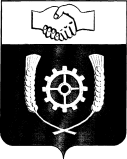      РОССИЙСКАЯ ФЕДЕРАЦИЯ                                     АДИНИСТРАЦИЯ        МУНИЦИПАЛЬНОГО РАЙОНА              КЛЯВЛИНСКИЙ             Самарской области                                                               ПОСТАНОВЛЕНИЕ10.01.2023 № 46_О внесении изменений в постановление администрациимуниципального района Клявлинский от 13.01.2021 г. № 35«Об утверждении муниципальной программы «Улучшение условий и охраны труда в муниципальном районе Клявлинский Самарской области на  2021- 2024годы» В соответствии с Бюджетным кодексом Российской Федерации, Федеральным законом Российской Федерации от 06.10.2003г № 131-ФЗ «Об общих принципах организации местного самоуправления в РФ», руководствуясь Уставом муниципального района Клявлинский, администрация муниципального района Клявлинский ПОСТАНОВЛЯЕТ:         1. Внести следующие изменения в постановление администрации муниципального района Клявлинский от 13.01.2021 г. № 35 «Об утверждении муниципальной программы «Улучшение условий и охраны труда в муниципальном районе Клявлинский Самарской области на  2021-2024годы»  (далее – постановление):         1.1. В паспорте муниципальной программы «Улучшение условий и охраны труда в муниципальном районе Клявлинский Самарской области на  2021- 2024годы» (далее – Программа): - раздел «Объемы и источники финансирования Программы» изложить в следующей  редакции:«Объем финансирования   муниципальной программы составляет  2623,3 тыс. рублей,  в т. ч. за счет средств бюджета организаций – 493,2 тыс. руб., в том числе:2021 год -   625,8 тыс. рублей, в том числе:- 502,5 тыс. руб. – субвенции на осуществление переданных госполномочий в области охраны труда;                - 123,3 тыс. руб. – средства бюджета организаций; 2022 год -  661,7 тыс. рублей, в том числе:- 538,4 тыс. руб. – за счет средств местного бюджета, формируемых за счет поступающих в местный бюджет средств областного бюджета;                - 123,3 тыс. руб. – средства бюджета организаций; 2023 год – 667,9 тыс. рублей, в том числе:- 544,6 тыс. руб. –  за счет средств местного бюджета, формируемых за счет поступающих в местный бюджет средств областного бюджета;                               - 123,3 тыс. руб. – средства бюджета организаций. 2024 – 667,9 тыс. рублей, в том числе:- 544,6 тыс. руб. –  за счет средств местного бюджета, формируемых за счет поступающих в местный бюджет средств областного бюджета;                          - 123,3 тыс. руб. – средства бюджета организаций».      1.2. Абзац 2 раздела V Программы изложить в новой редакции:«Объем финансирования   муниципальной программы составляет  2623,3 тыс.рублей,  в т. ч.: - средств бюджета организаций 493,2 тыс. руб., в том числе:  2021 год -   625,8  тыс. рублей, в том числе:- 502,5 тыс. руб. – субвенции на осуществление переданных госполномочий в области охраны труда                - 123,3 тыс. руб. – средства бюджета организаций; 2022 год -  661,7 тыс. рублей, в том числе:- 538,4 тыс. руб. –  за счет средств местного бюджета, формируемых за счет поступающих в местный бюджет средств областного бюджета;                - 123,3 тыс. руб. – средства бюджета организаций; 2023 год – 667,9 тыс. рублей, в том числе:- 544,6 тыс. руб. –  за счет средств местного бюджета, формируемых за счет поступающих в местный бюджет средств областного бюджета;                           - 123,3 тыс. руб. – средства бюджета организаций. 2024 – 667,9 тыс. рублей, в том числе:- 544,6 тыс. руб. –  за счет средств местного бюджета, формируемых за счет поступающих в местный бюджет средств областного бюджета;                         - 123,3 тыс. руб. – средства бюджета организаций».  1.3. Приложении  № 1 к Программе изложить в новой редакции согласно приложению № 1 к настоящему постановлению.1.4. В Приложение № 2 к Программе в строке «Итого» в графе «2022» число «657,4» заменить на число «661,7». 2. Опубликовать настоящее постановление в газете «Вести муниципального района Клявлинский Самарской области» и разместить его в информационно-коммуникационной сети «Интернет» на официальном сайте администрации муниципального района Клявлинский.        3. Настоящее постановление вступает в силу со дня его официального опубликования и распространяется на правоотношения, возникшие с 01.12.2022г.       4. Контроль за  выполнением настоящего постановления возложить на первого заместителя Главы  района  Колесникова В.И.         Кузьмина О.Г.Приложение №1к постановлениюадминистрации муниципальногорайона Клявлинский Самарской областиот 10.01.2023г. № 46Приложение №1к муниципальной программе«Улучшение условий и охраны труда вмуниципальном районе  Клявлинский                                                                        Самарской области                                                                        на 2021 – 2024 годы»ПЕРЕЧЕНЬ 
 ИНДИКАТОРОВ (ПОКАЗАТЕЛЕЙ)МУНИЦИПАЛЬНОЙ ПРОГРАММЫ«УЛУЧШЕНИЕ УСЛОВИЙ И ОХРАНЫ ТРУДАВ МУНИЦИПАЛЬНОМ РАЙОНЕ КЛЯВЛИНСКИЙ САМАРСКОЙ ОБЛАСТИНА 2021 – 2024 ГОДЫ»     Глава  муниципального      района Клявлинский П.Н.КлимашовЦелевые индикаторы (показатели)Базовое значение показателяГодыГодыГодыИсточник информацииЦелевые индикаторы (показатели)Базовое значение показателя2021202220232024Источник информации1. Обеспечение оценки условий и охраны труда работников и получения работниками объективной информации о состоянии условий и охраны труда на рабочих местах.1.1. Количество рабочих мест, на которых проведена специальная оценка условий труда (ед).17081822176317631763Ежеквартальная информация работодателей1.2. Удельный вес рабочих мест, на которых проведена специальная оценка условий труда, в общем количестве рабочих мест (%).8389100100100Рассчитывается на основе данных работодателей2. Реализация превентивных мер, направленных на улучшение условий труда работников, снижение уровня производственного травматизма и профессиональной заболеваемости.2.1. Количество рабочих мест, на которых улучшены условия труда по результатам специальной оценке условий труда (ед.).102110153153153Ежеквартальная информация организаций2.2.Численность пострадавших в результате несчастных случаев на производстве со смертельным исходом (чел.).11111ГИТ по Самарской области2.3.Численность лиц с установленном в текущем году профессиональным заболеванием (чел.).11111Роспотребнадзор по Самарской области2.4.Численность работников, занятых на рабочих местах с вредными и (или) опасными условиями труда (чел.).783770780750820ФСС РФ2.5.Удельный вес работников, занятых на рабочих местах с вредными и (или) опасными условиями труда от общей численности работников (%).17,4%17,4%16.5%16%17%ФСС РФ3. Обеспечение непрерывной подготовки работников по охране труда на основе современных технологий обучения.3.1.Удельный вес обученных работников по охране труда от общего количества работников, запланированного к обучению (%).100%100100100100Ежеквартальная информация организаций4.Совершенствование нормативно-правовой базы муниципального образования в области охраны труда.4.1.Обеспеченность организаций, расположенных на территории муниципального района, инструкциями, пособиями и рекомендациями по охране труда (%).90%9598100100Организации м.р. Клявлинский5.Информационное обеспечение и пропаганда охраны труда.5.1.Количество опубликованных в районной газете и на сайте администрации материалов, связанных с вопросами охраны труда (шт.).1010101010Администрация м.р. Клявлинский6. Повышение эффективности соблюдения трудового законодательства и иных нормативных правовых актов, содержащих нормы трудового права.6.1. Удельный вес организаций, разработавших и принявших программу нулевой травматизм (%).68,5%79%89%100%100%Ежеквартальная информация организаций